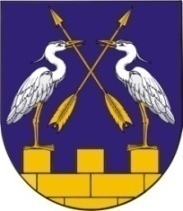             МО АДМИНИСТРАЦИЙЖЕ                            АДМИНИСТРАЦИЯ МО  «КОКШАЙСКОЕ  «КОКШАЙСК СЕЛА АДМИНИСТРАЦИЙ»                        СЕЛЬСКОЕ ПОСЕЛЕНИЕ»              КУШТЫМАШИЖЕ				                РАСПОРЯЖЕНИЕ	от 11 октября 2019 года № 28О внесении изменений в распоряжение от 01.02.2012 года № 4 «О создании комиссии по защите зеленых насаждений» В связи с изменением кадрового состава администрации муниципального образования «Звениговский муниципальный район» и администрации муниципального образования «Кокшайское сельское поселение» -1. Абзац 2 пункта 1 Распоряжения от 01.02.2012 года № 4 изложить в следующей редакции:«Председатель комиссии:Специалист 1 категории администрации муниципального образования «Кокшайское сельское поселение» Бондарец Т.Н.Секретарь комиссии:Главный бухгалтер администрации муниципального образования «Кокшайское сельское поселение» Ляпаева Н.И.Члены комиссии:Ведущий специалист отдела капитального строительства и архитектуры администрации муниципального образования «Звениговский муниципальный район» Акошкина Н.И. (по согласованию);Ведущий специалист сектора развития сельскохозяйственного производства   Егорова И.Н.  (по согласованию). 2. Признать утратившим силу: - распоряжение от 01.02.2019 года № 12 «О внесении изменений в распоряжение от 01.02.2012 года № 4 «О создании комиссии по защите зеленых насаждений» 3. Контроль за исполнением настоящего распоряжения оставляю за собой.И.о. главы Администрации                                                      Л.Н. Иванова